Big Ideas- Which characters will I meet in traditional tales?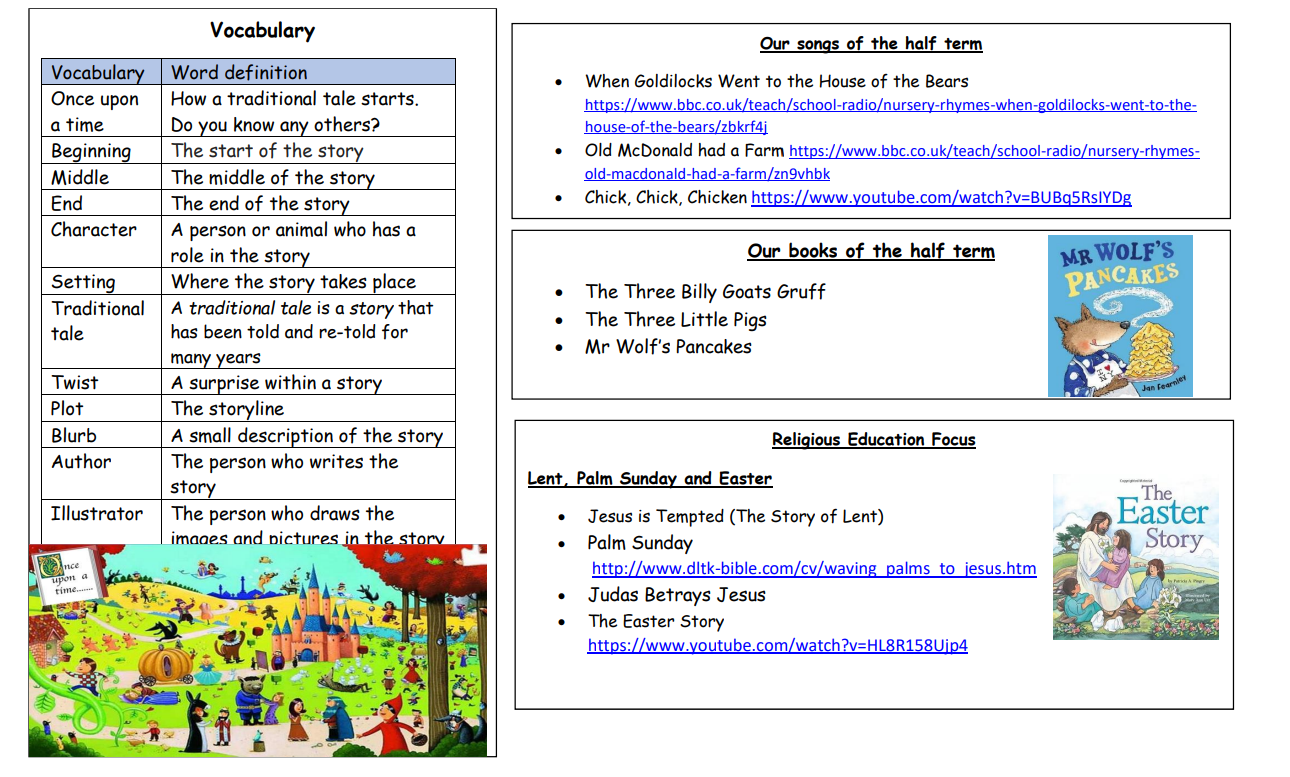 Big Picture Which characters will I meet in traditional tales?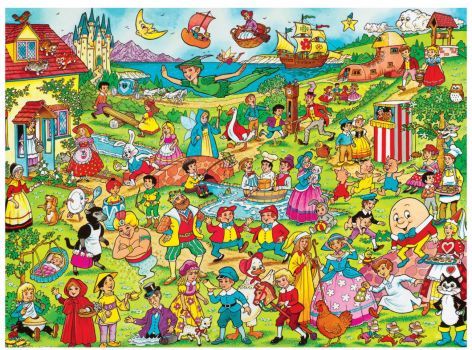 